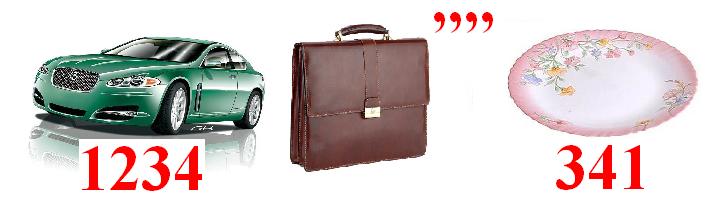 Ответ: автопортрет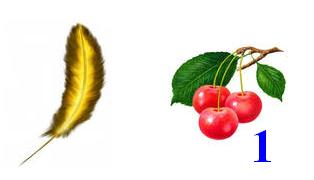 Ответ: Перов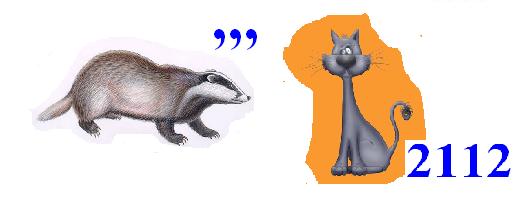 Ответ: барокко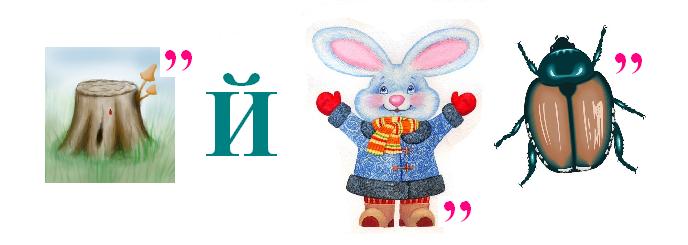 Ответ: пейзаж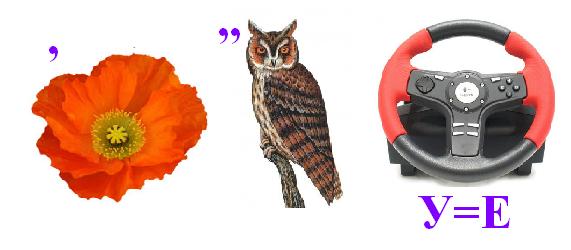 Ответ: акварель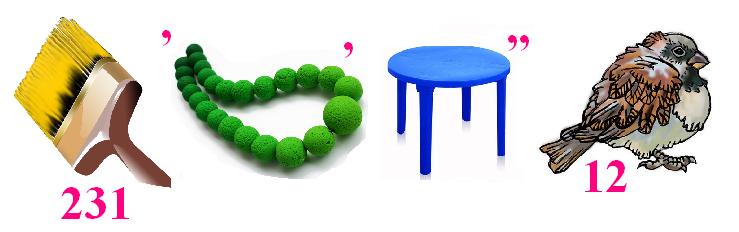 Ответ: искусство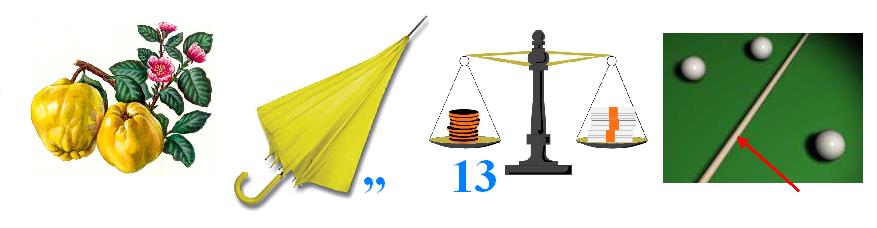 Ответ: Айвазовский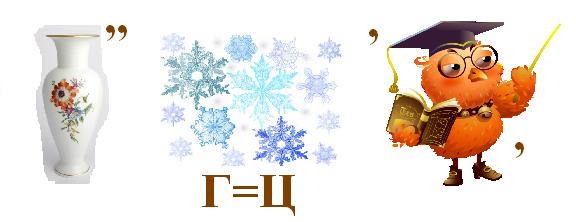 Ответ: Васнецов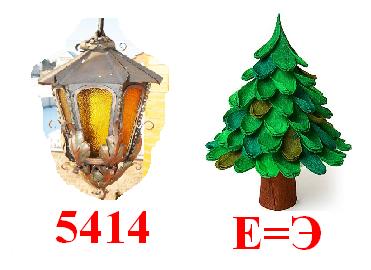 Ответ: Рафаэль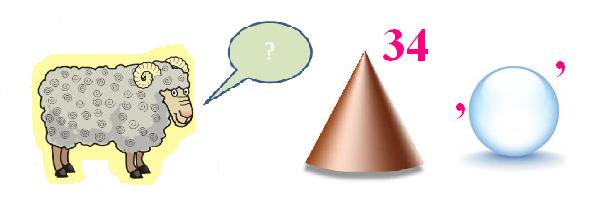 Ответ: Бенуа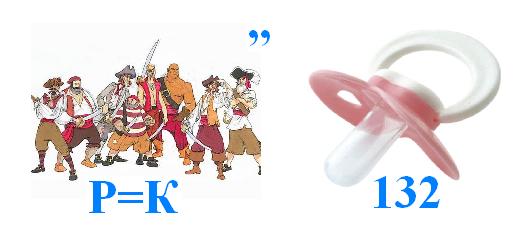 Ответ: Пикассо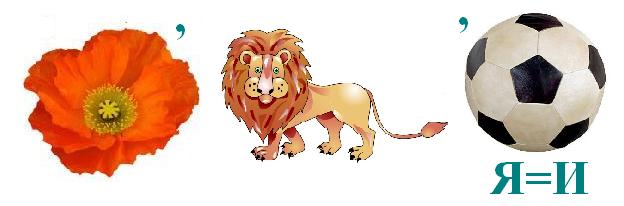 Ответ: Малевич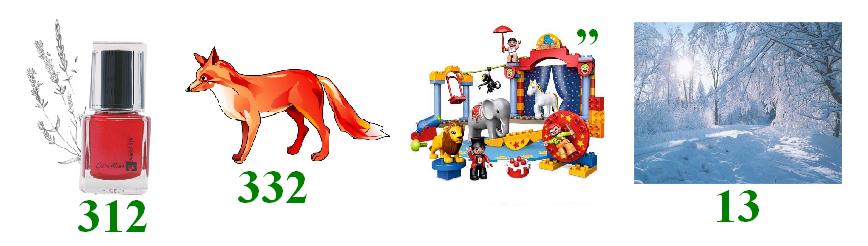 Ответ: классицизм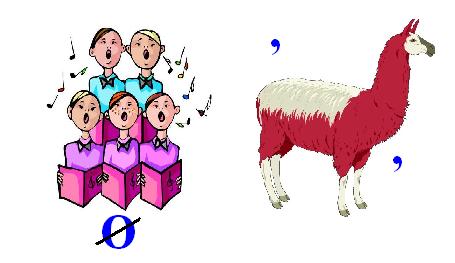 Ответ: храм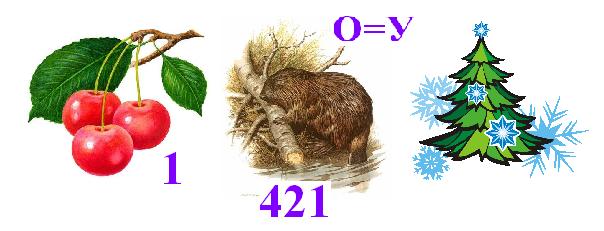 Ответ: Врубель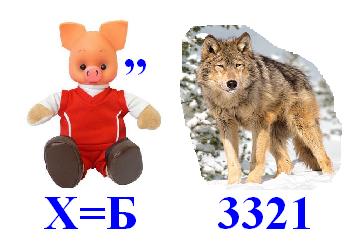 Ответ: Брюллов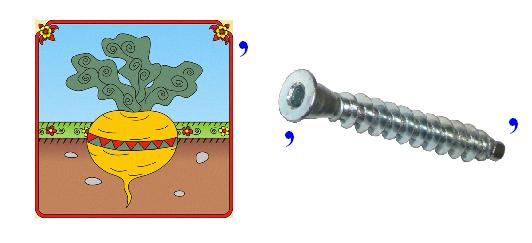 Ответ: Репин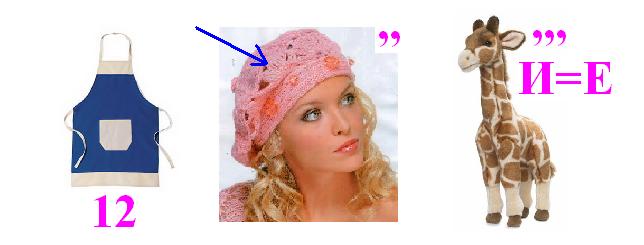 Ответ: Фаберже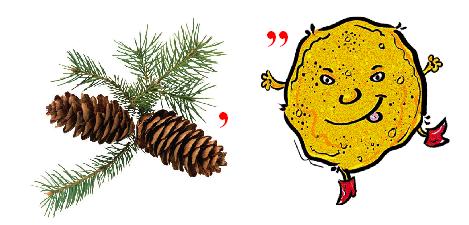 Ответ: Шишкин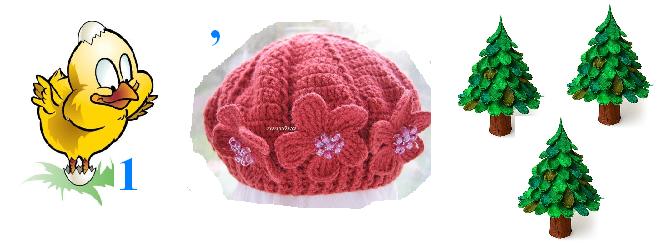 Ответ: Церетели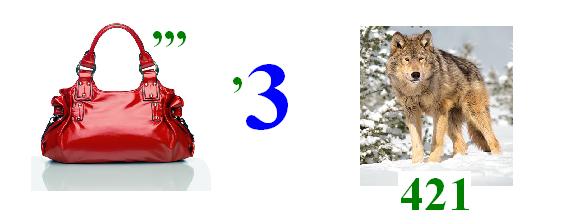 Ответ: Суриков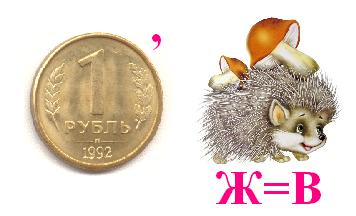 Ответ: Рублёв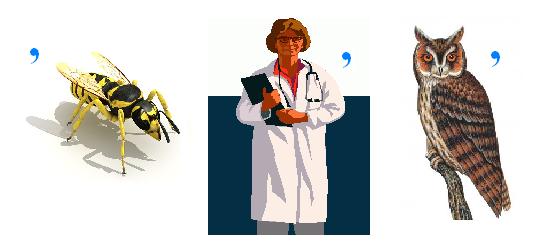 Ответ: Саврасов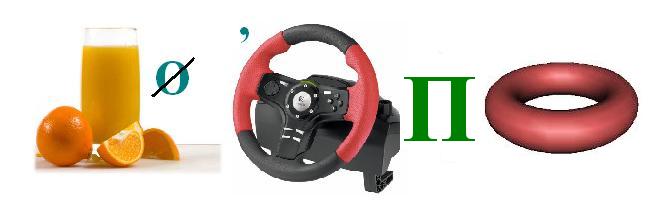 Ответ: скульптор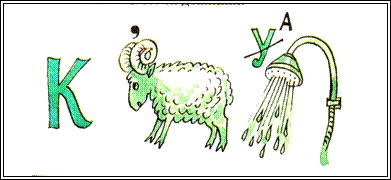 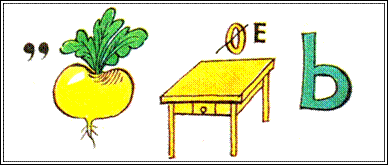 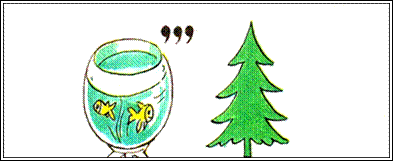 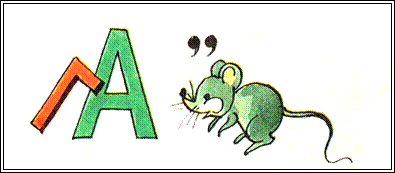 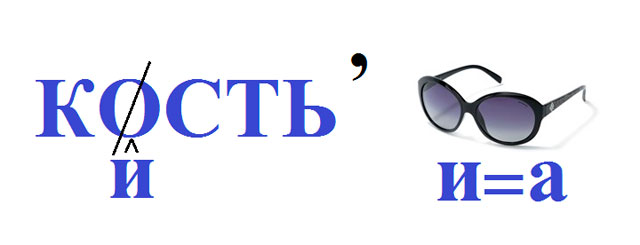 